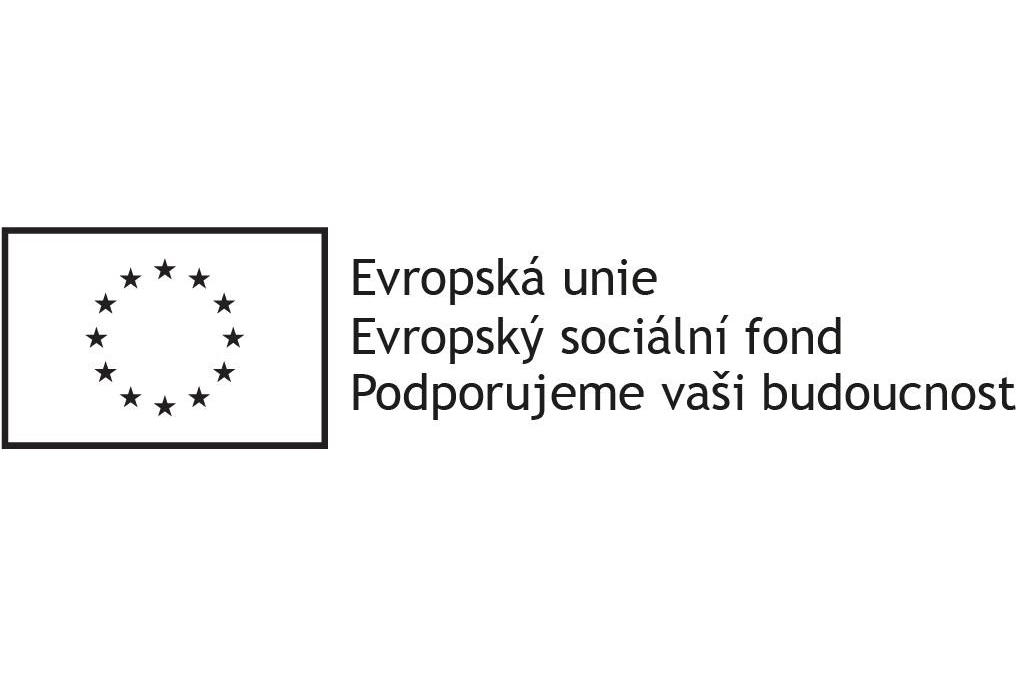 Plán péče a výchovyDětská skupina Školička – Kapičky2022/2023Čtyři roční doby – Společně zkoumáme svět								Vypracovala: Adriana FoltinováVnitřní pravidla Právní forma: příspěvková organizace Zařazení do sítě škol: 1. 9. 2004Ředitelka školy: Mgr. Šárka Suková IČO: 64327507Telefon: 539 008 014; 539 008 016Mobil: 735 127 026; 733 730 738E-mail: msstolcova21@msstolcova21.czWebové stránky: www.msstolcova21.czDatová schránka: cng34ygZřizovatel: 	Úřad městské části města BrnaBrno – Černovice Bolzanova 1, 618 00, BrnoZpracovatel programu: Mgr. Šárka Suková a kolektiv MŠ, Brno, Štolcova 21Dětská skupina – KapičkyOperační program Zaměstnanost Adresa: 	Mateřská škola, Brno,Štolcova 21,příspěvková organizaceBrno - Černovice, 61800Kapacita DS - 10Den započetí – 1. 9. 2022Provozní dny – pondělí až pátek Plán výchovy a péče obecně	Dětská skupina Školička vznikla za účelem poskytnout dětem péči a výchovu. Jde nám o to, poskytnout dětem prostor plný důvěry a bezpečí. Zároveň chceme poskytnout prostor, kde děti mohou rozvinout své schopnosti a dovednosti. Aktivity řadíme tak, abychom rozvíjeli a podporovali všechny složky výchovy – rozumovou, pracovní, mravní, estetickou a tělesnou. Jako pečující osoby se dětem snažíme vytvořit pohodovou atmosféru, aby děti mohly bezstarostně zkoumat svoje okolí a navazovat sociální vazby.Plán výchovy a péče se inspiruje z RVP PV (Rámcový vzdělávací program pro předškolní vzdělávání.) a dalšími dokumenty, které se týkají péče o děti od 2 let.Charakteristika Dětské skupiny	Jedná se o službu péče o děti v předškolním věku od 2 let. Jedná se o neziskovou organizaci. Dětské skupiny umožňují docházku v rozsahu nejméně 6 hodin během provozního dne. Účelem naší DS je zaměřit se na výchovu, rozvoj schopností, kulturních, sociálních a hygienických návyků dítěte.  	Speciální potřeby – individuální přístup, ve spolupráci se zák. zástupci a příslušnými odborníky na danou problematiku – adekvátní péči Cíl plánu výchovy	Cílem plánu výchovy je podpořit přirozenou zvídavost dítěte, dopomoci mu při osvojování základních sociálních a hygienických návyků. Dopomáháme při osvojení různých činností, v závislosti na věku dítěte. Pomáháme dítěti přijmout a respektovat ostatní osoby ve svém okolí a porozumět jejich potřebám. Dále chceme, aby děti porozuměly sobě samému a naučily se vyjadřovat svoje potřeby, pocity a emoce. Hlavním cílem je podporovat přirozený rozvoj dítěte a to hravou a zábavnou formou. Práva a povinnosti pečující osoby Respektuje individuální a věkové zvláštnosti dítěteMaximálně podporuje rozvojový potenciál dítěte Přizpůsobuje se vývojovým, fyziologickým, poznávacím, sociálním a emocionálním potřebám dítěte Napomáhá socializaci ve skupině Napomáhá k osvojení bezpečného chování a poskytuje informace o možném nebezpečí Doplňuje rodinnou výchovu, respektuje interkulturní zvláštnosti Nabízí dostatek podnětů k aktivnímu učení a rozvoj osobnosti Napomáhá rozvoji poznávacích schopností a smyslového vnímání Činní denní program dětí pestrým Přispívá k odhalení specifických potřeb dětí v oblasti výchovné i vzdělávací Napomáhá rozvoji kooperace mezi dětmi a spontánnímu sociálnímu učení Napomáhá nenásilnou formou k osvojení základním hodnot společnosti a osobnostních postojů a základním pravidel chování ve společnosti Napomáhá nenásilnou formou osvojovat si zásady zdravého životního styluNapomáhá rozvoji řečových a komunikativních dovednostíVytváří pozitivní vztah k přírodě, k sounáležitosti s prostředím, ve kterém žijeme a úctu k životuPomáhá k osvojení představivosti časové posloupnosti   Dílčí vzdělávací cíle Rozvíjet všechny smysly Vědět o dodržování osobní hygieny nezbytné pro zdraví Znát způsoby a prakticky zvládnout úkoly osobní hygienyOdhadovat, kdy potřebuje pomoc dospěléhoRozlišovat činnosti, které dítě může dělat samo a které mohou dělat dospělíSnižovat závislost na dospělémZáměrně se soustředit na určitou dobu a dokončit činnost Záměrně naslouchat Umět se představit Samostatně se chovat při stolování  Aktivity	Všechny aktivity přizpůsobujeme věku a schopnostem dítěte. Hudební Rozvoj sluchového vnímání a slovní zásoby Osvojování písní Koordinace pohybu podle hudbyVyužití hudby k osvojení sociálních rolí, seznamování s uměleckými dílyPohybové Rozvoj jemné a hrubé motoriky, fyzického vývoje dětí Rozvoj správného držení těla, správného růstu, fyzické zdatnosti Rozvoj sebe obslužných dovedností, zdravých návyků, vytváření fyzické pohodyVýtvarné Rozvoj představivosti, kreativity a fantazie Rozvoj jemné motoriky, výtvarných dovedností, seznamování s uměleckými dílyVýtvarnou formou si osvojovat okolní skutečnost, vztahy mezi lidmiOsvojování práce s materiálem, seznámení s výtvarnými technikamiRozvoj dovedností vyjádřit prostřednictvím výtvarné techniky pocity, zážitky,…Rozvoj rozumových a poznávacích schopností Rozvoj komplexního pohledu na světRozvoj jazykových a matematických schopností (matematickou představivost) Osvojení poznatků z přírodních, společenských a technických vědRozvoj estetického cítění Rozvoj estetického citu ke svému okolíSeznámení se s některými uměleckými dílyVnímání krásy mimo umělecká dílaUčit se vnímat umělecké a kulturní podnětyRežim dne7.00 -8.30 - hry a aktivity dle volby dětí, (výtvarné činnosti, tvoření, tělovýchovná chvilka)8.30 - 9.00 - svačina9.00 - 9.30 – rodinně výchovná činnost9:30 - 11:00 - příprava na pobyt venku, pobyt venku11:00 - 12:00 - příprava na oběd, oběd12:00 - 14:00 - příprava na odpočinek, odpočinek14:00 - 14:30 - odchod dětí domů Integrované bloky a tematické celky 	Celý školní rok je rozdělen do integrovaných bloků podle ročních období. Následovně je rozpracován do tematických celků. Tematické celky jsou zvoleny tak, aby bylo možné do nich zařadit témata podle aktuální situace, jak ve třídě, tak i podle aktuální situace kolem nás. Tematické celky mohou probíhat týden i více.PodzimAby nám tu bylo krásněBabí léto, kdopak jsi?Podzim už se loučí s námiS počínajícím podzimem nastává nástup do škol a školek. Podzim pro nás znamená novou životní etapu. V tomto období děti čeká spousta změn, které jim co nejvíce zpříjemníme. Blok se zaměřuje na to, aby dětem pomohl se se změnami lépe vypořádat a pomohl jim je zvládnout. Usnadníme dětem adaptaci na nové prostředí a nové lidi v něm. Zpříjemníme toto období nejen dětem, ale i rodičům.Úplný začátek školního roku se nese v duchu seznamování se s pravidly a režimem třídy. Zaměřujeme se na vzájemnou komunikaci, poznávání nového prostředí a nových lidí a navazujeme nové sociální vazby. Dále se věnujeme tomu, co nám čas podzimu přináší. ZimaVánoce už přijíždíPaní zima raduje seI já bývám nemocný Poznávání tradic a obyčejů spojených s Vánoci a zimou. Budeme poznávat Advent a akce spojené s tímto časem. Samozřejmě nás nemine Mikuláš s jeho společníky a také příchod Ježíška.Budeme se zabývat širokým spektrem aktivit od zpívání koled, hrátkami ve sněhu až po společné pečení. Budeme se učit, jak vykouzlit úsměv na tváři lidem v našem okolí.Vzhledem k tomu, že jsme v zimním období náchylnější na oslabenou imunitu a onemocnění, tak se budeme zabývat lidským tělem a prevencí před nemocemi.JaroJaro klepe na dveřeHody, hody, doprovodyPojďme zase do přírodyS jarem se nám pojí nový začátek. Vše kolem nás se probouzí z dlouhého zimního spánku. Začíná se nám zelenat příroda kolem nás. Budeme se zaměřovat na poznávání zvířátek, která můžeme potkat venku, doma, v lese, ale i v zoologické zahradě. Budeme si povídat o tom, jak se chovat a nechovat k přírodě a také v ní. Budeme se učit o tom, jaké svátky nás čekají v nastávajícím období. K jaru neodmyslitelně patří velikonoce a s nimi spojeno spoustu aktivit – barvení vajíček, poznávání tradic a dalších. Konečně se můžeme více zaměřit na okolí kolem nás a tudíž poznávat značky a dopravu v našem městě. Samozřejmě nesmíme zapomenout na naše milované maminky a na jejich svátek. Léto Léto už se blíží k námJiní lidé, jiní krajeK začátku léta neodmyslitelně patří prázdniny a s nimi spojené dny volna. Volno trávíme u sebe doma nebo někde mimo naši krajinu. Naučíme se letní básničky a říkanky, které nás přenesou do jiných krajin.Popovídáme si také o tom, co nás o prázdninách může potkat a také jak se tomu vyvarovat. Ujednání při postupu onemocnění dítětepři onemocnění dítěte je rodič povinen informovat paní učitelku pokud se na dítěti známky onemocnění objeví ve školce, učitelka neprodleně informuje rodičerodič (zákonný zástupce) má právo určit jednu osobu, které mohou být informace o dítěti sdělovány v případě nutnosti rodič je povinen dítě do školky vodit bez příznaků onemocnění. V případě příznaků onemocnění není pečující osoba povinna dítě přijmout.Zdroje Charakteristika DS - http://www.dsmpsv.cz/cs/pro-rodice/co-je-detska-skupina 